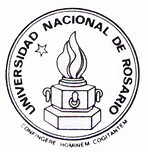 UNIVERSIDAD NACIONAL DEL ROSARIOFacultad de Humanidades y ArtesDOCTORADO EN EDUCACIÓNProfesor : Dr./a. ……………..Doctorandos: ………………… e-mail : xxxxxxxxx@xxx                               ……………… e-mail : xxxxxxxxx@xxx                               ……………… e-mail : xxxxxxxxx@xxx                              ………………… e-mail : xxxxxxxxx@xxxCOHORTE ESPECIAL # __ECUADORSEMINARIO :XXXXXXXXXXXXXXXXXXFecha de Cursado:   xx / xx / xxxxFecha de Entrega:    xx / xx / xxxx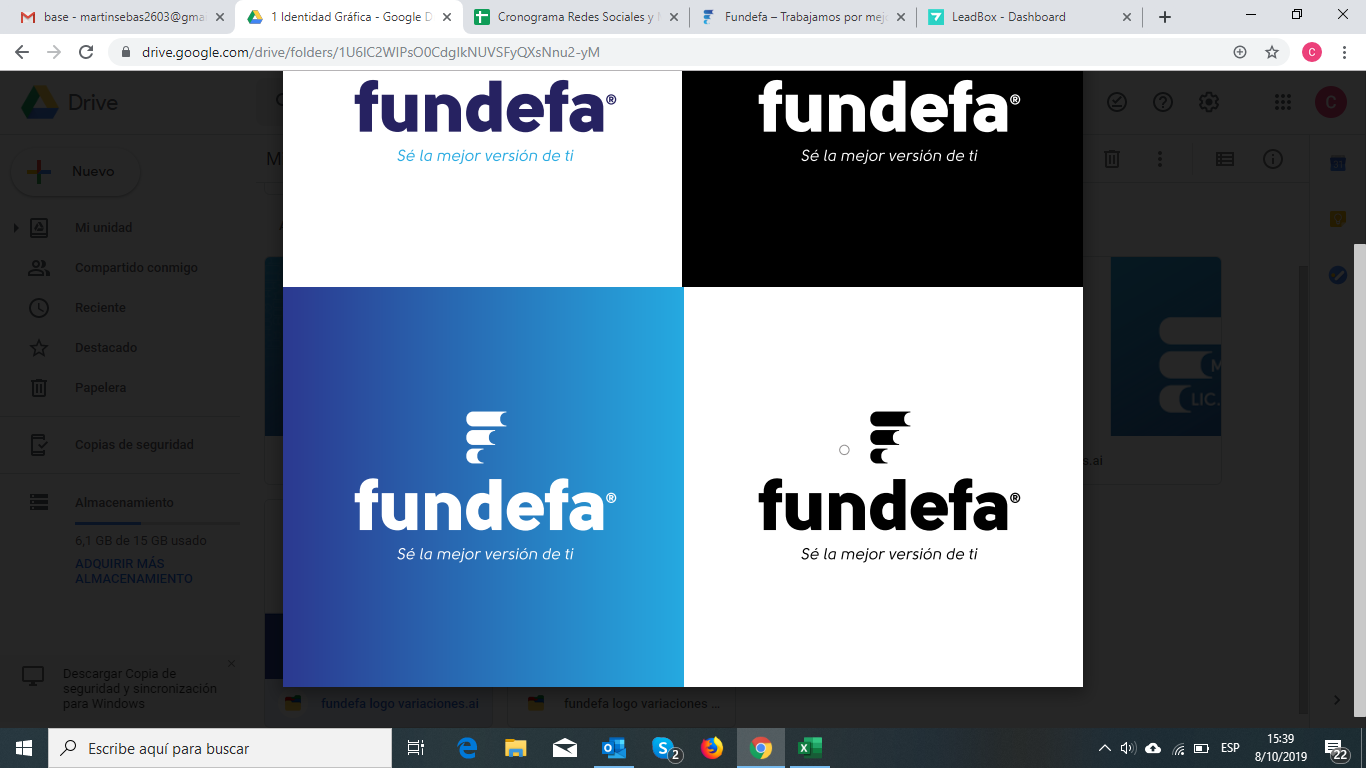 DECLARACION JURAMENTADANosotros, Nombres y apellidos completos, portador (a) de la Cédula de ciudadanía No. ……………..,  Nombres y apellidos completos, portador (a) de la Cédula de ciudadanía No. ……………..,  Nombres y apellidos completos, portador (a) de la Cédula de ciudadanía No. ……………..   y Nombres y apellidos completos, portador (a) de la Cédula de ciudadanía No. ……………..;  bajo juramento declaramos que como estudiantes de la carrera de Posgrado de Doctorado en Educación de la Facultad de Humanidades y Artes de la Universidad Nacional de Rosario en calidad de autores (as) del trabajo con título “……………………..”correspondiente al seminario ………………………. . Declaramos que es de nuestra autoría; en consecuencia, asumimos la responsabilidad de originalidad del mismo y el cuidado al remitirse a las fuentes bibliográficas para fundamentar el contenido expuesto. Es todo cuanto podemos declarar en honor a la verdad.(Firma original o electrónica)____________________________Nombres y apellidos completosCI……………………(Firma original o electrónica)____________________________Nombres y apellidos completosCI……………………(Firma original o electrónica)____________________________Nombres y apellidos completosCI……………………(Firma original o electrónica)____________________________Nombres y apellidos completosCI……………………